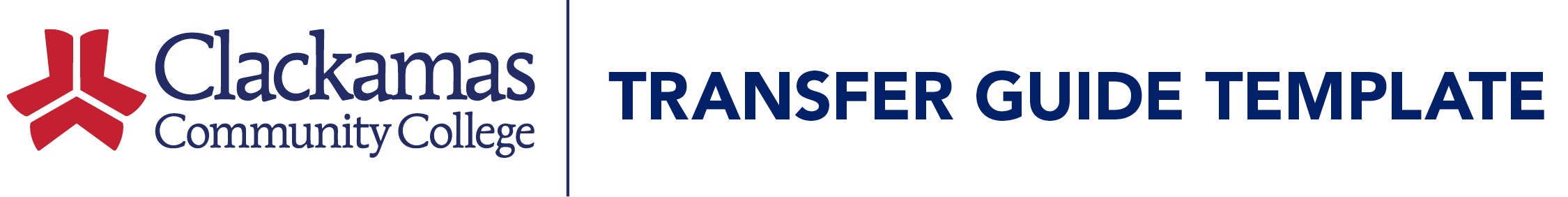 Catalog Year:  2017-2018Department Name - 
Transfer Guide with Purpose: Program/Major Requirements: *AAS required courses satisfy WGU requirements. In addition to the departmental requirements listed above, stuents must also complete coursework for university admission, general education requirements and BA/BS requirements. Meet with a  Academic & Career Coach to develop an effective transfer plan that will meet your individual needs. Clackamas Community College CCC CoursesQuarter CreditsCourse EquivalentsCompetency Units ValueRequirement Satisfied*Introduction to Probability and Statistics3Requirement Satisfied*Integrated Natural Science Applications4Requirement Satisfied*Introduction to Geography3Requirement Satisfied*Introduction to Sociology3Requirement Satisfied*Critical Thinking and Logic3Requirement Satisfied*Survey of United States History3BA 1014Introduction to Business3BA 2054Business Communication3BA 2264Business Law3BA 2064Principles of Management4BA 2234Marketing Fundamentals3BA 2854Organizational Behavior3BA 2114Principles of Accounting4BA 213 or BA 2164Managerial Accounting3Business Ethics3Information Systems Management3Introduction to Humanities3Quantitative Analysis for Business3Marketing Applications3Global Business3Workforce Planning: Recruitment and Selection3Principles of Finance3Microeconomics3Macroeconomics3Project Management3Introduction to Human Resource Management3Introduction to IT4Completion of remaining AAS required courses (See 2017-2018 Catalog for degree requirements)57-58TOTAL CLACKAMAS DEGREE CREDITS93-94TOTAL WGU COMPETENCY UNITS101Additional Requirements for Program/Major:General Education Requirements:	120 – Total Competency Units Required for Degree61 – Total credits earned by CCC degree and awarded by WGU 19 – Total non-transferable Competency Units that must be completed at WGU With an AAS Degree you will be required to pass the Readiness Assessment to be eligible for admission to WGU 